PLANEERITAVA ALA ASUKOHASKEEMSadama tn 32 krundi ja lähiala detailplaneering Haapsalus, Läänemaal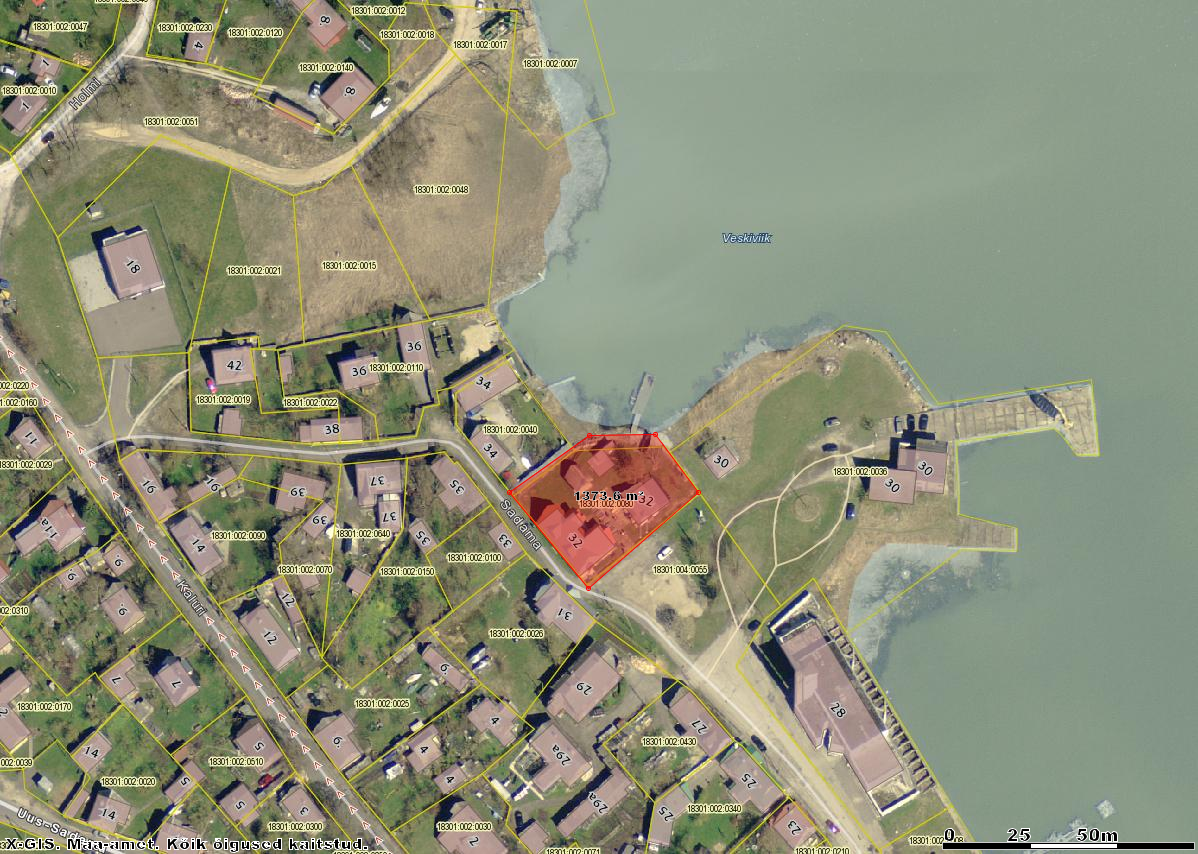 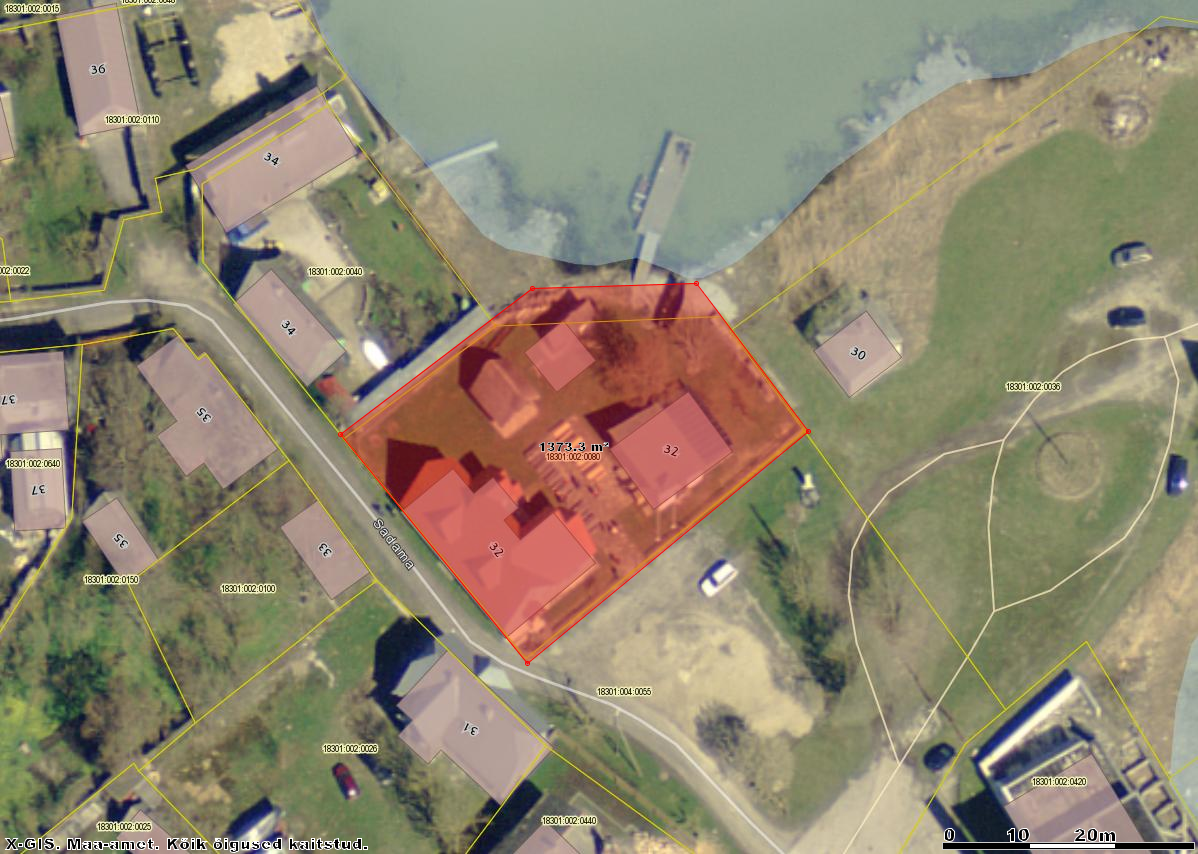 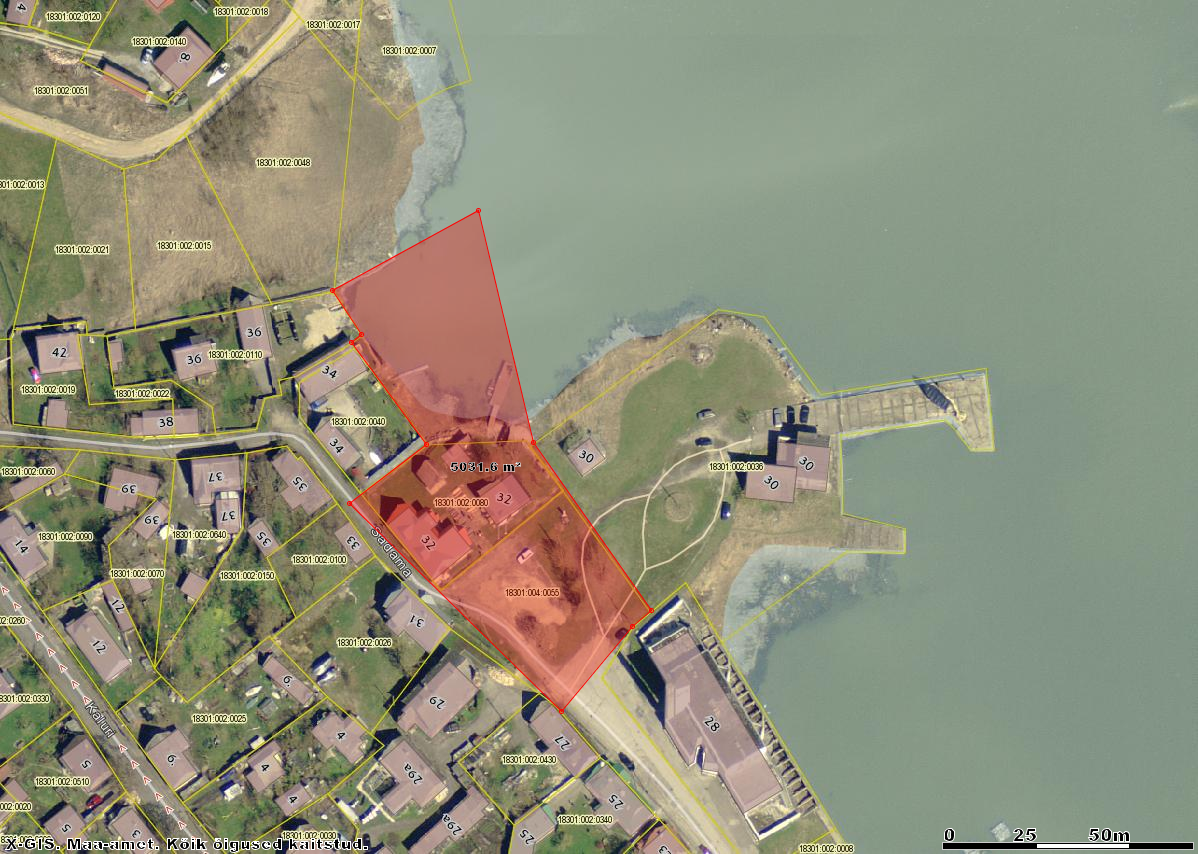                                 planeeritav ala 